2016 – 2017 Arepsaline School 3rd & 4th Grade Hymns 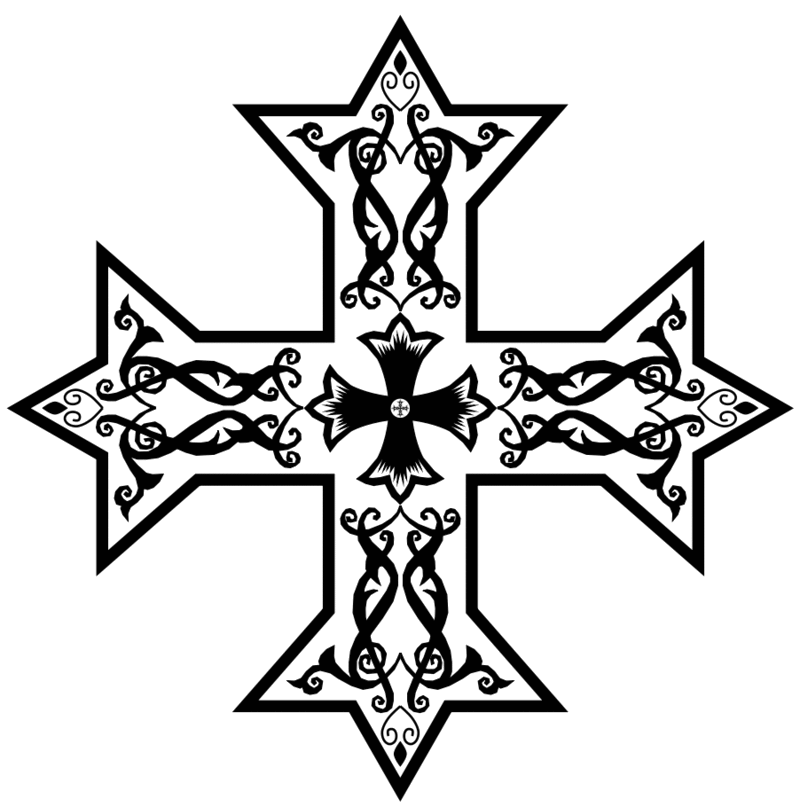 